Address: 8-330 Volzhskaya naberezhnaya, 603159 Nizhny Novgorod, RussiaTel: +79200431801e-mail: nataliachardymova@gmail.comSkype: Natalia_chardymovaBlog: www.moment4challenge.comTOY profile: http://trainers.salto-youth.net/NataliaChardymova/LANGUAGES:Russian (native), English (fluent), French (fluent)FORMAL EDUCATION:2014 –     Erickson College / Coaching         2012 – Onwards    PHD Student at Nizhny Novgorod State University (Social Psychology)                   Sep 2002 - June 2007 Specialist (5 years) in Pedagogy, Nizhny Novgorod State University    WORK EXPERIENCE2013 – onwards      Founder and programme director of  Education and Art, training and                                consulting2012 – onwards      Member of Council of Europe Pool of trainers2010 – onwards      Member of SALTO EECA Pool of trainers 2010-2012              Training needs working group coordinator of Alliance of European                                Voluntary Service organisations, member of management committee.2011 – 2012           EVS volunteer in Coordinating Committee of International Voluntary                                   Service2007 – 2013           Trainer and International voluntary project coordinator at SFERA                                Movement2006 – 2007            International voluntary project coordinator at Nizhny Novgorod Voluntary                                   Service2004 – 2005           Chair of Student Council of Nizhny Novgorod State University2002 – 2004           Member of Student Council of Nizhny Novgorod State University TRAINING EXPERIENCE:I have 10 years of experience, for this time I implemented around 200 international trainings for intercultural groups. During this time, I worked in many international teams, with co-trainers coming from different cultural and social background on the following topics: youth participation, youth empowerment, cultural dialogue, Human Rights, social inclusion, non-formal education, volunteering, leadership, personal development,democracy, conflict transformation and peace building.I have a long-term contract with SALTO EECA Resource Centre of Erasmus + Programme for running EVS training cycle for EVS volunteers and support staff involved into the EVS programme. There are following activities inside the training cycle: 6-working days on-arrival training (themes covered: EVS its philosophy, values and technicalities, rights and responsibilities, support system, crisis prevention and conflict management, EVS as a learning experience, competences, project management, project planning, personal initiatives); 4-working days mid-term evaluation (group re-integration, analyse of different aspects of the EVS project, venting session (getting rid of negative emotions), motivation, service and learning, recognition and Youth Pass, local culture experience, life after EVS). More information here: https://www.salto-youth.net/rc/eeca/evs-trainings/ ; https://www.salto-youth.net/rc/eeca/evs-trainings/eeca-evs-trainers/Since 2012 I am a member of the CoE Youth Department trainers pool, and I was involved in several activities realized in cooperation with National Youth Council of Russia: Dialogue Camp in 2013 and 2014, youth forum for “Mutual Understanding in the Caucasus”, 2 national trainings on “No Hate Speech Moreover, I was working for/ with several international NGOs such as Alliance of European Voluntary Service where I was a training needs working group coordinator for 2 years (2010-2012), during this time my group created educational strategy for Alliance and created a Pool of trainers more than that I was a trainer at several trainings and events of Alliance. In 2010 -2013 with Coordinating Committee on International Voluntary Service we realized several projects on volunteering (Volunteering 2011, White Paper on International Voluntary Service, Leadership and Media Training, Training of Trainers, Gender sensitive approach in voluntary projects etc.);  I was also facilitating first youth board meeting of International Music Council, aiming to establish officially youth-led decision-making and consultative body called “Youth Advisory Group”. Some examples of training activities:REFERENCES: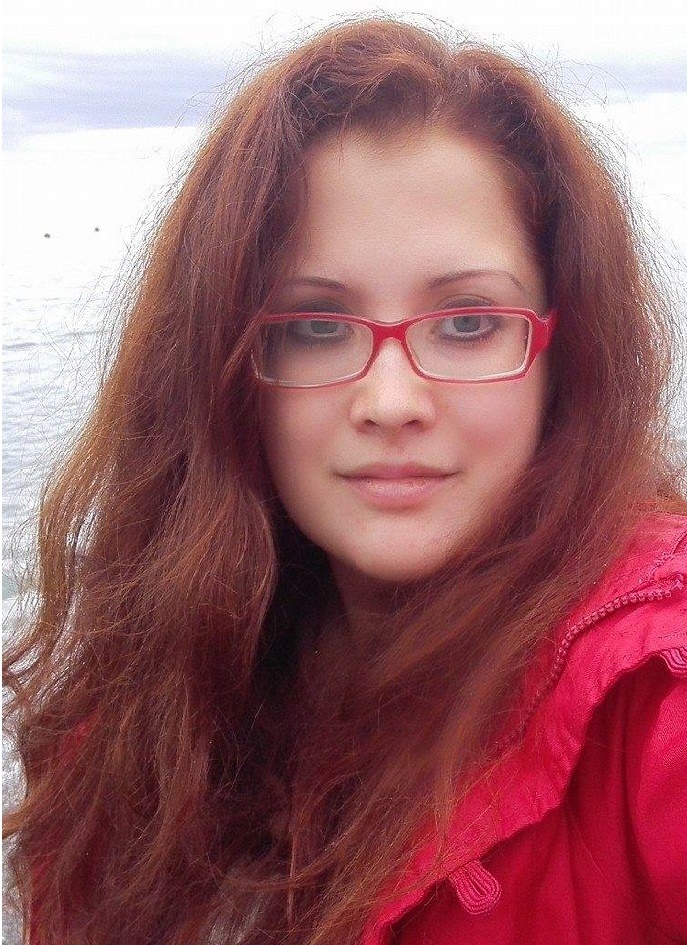  NATALIA CHARDYMOVAI do believe in challenge as a driving force for personal growth. All my training work is about development through challenge and cooperation. My motto is — «It’s just a right moment 4 challenge!». 6-11 April 2015“Bookmarks – combatting hate speech through human rights education, organised by Youth Department of Council of Europe and National Youth Council of Russia.1-6 Dec 2014,Antalya, TurkeyContact-making event ERASMUS + Intro, organized by SALTO EECA and Polish, Hungarian, Austrian, German, French and Turkish NAs of Erasmus+ YiA16-20 Nov 2014Chechen Republic,RussiaInternational Youth Forum “For mutual understanding in the Caucasus”, organized by Youth Directorate of Council of Europe and National Youth Council of Russia.June 2014, July 2013, Kaluga region, Russia4-working days International Youth Camp “Dialogue” organized by Youth Directorate of Council of Europe and National Youth Council of Russia.27 Oct – 3 Nov 2013“East-West Dynamo! empowering youth across borders”, training course on youth empowerment14 Sep 2013 – 20 Sep 2013“Volga Experience” – Partnership-building activity with Study Visit elements for EVS organizations, organised  by SALTO EECA30 May – 6 June 2013Versailles, France"Creating strategies that address the current and future challenges of youth participation" - international seminar, organized by Coordinating Committee for International Voluntary Service03-11 Sep  2011Sintra, PotugalTraining of Trainers dealing with multicultural youth work at the field of youth participation at local/regional level23-29 September 2012Partnership-building activity with Study Visit elements "Between Ladoga and Onega8-16 Sep 2012Sintra, Portugal"ATYPIC - Advanced Training on Local Youth Participation in High Diversity Contexts" Organsied by DINAMO Association  in Amarant, Portugal. Supported by EYF14-20 June 2012Tusson, FranceLeadership and Media training” for World Heritage Volunteers campaign of CCIVS, Organised by Coordinating Committee of International Voluntary Service (CCIVS) with support of European Youth Foundation10 – 14 Jan 2012UNESCO headquatersCapacity-building workshop for young music professionals and Meeting of the IMC Youth Advisory Group19-25 Sep  2011Alliance Post Camp Event 2011 “New Volunteering in XXI century” – organised by alliance of European Voluntary Service Organisations21-30 July 2011Baikal Lake, Russia“ULTRA: beyond exclusion” International training course for youth workers on inclusion in voluntary projectsMay 2010 – July 2013Kazan, RussiaLong-term training for trainers working with volunteers in the frame of Iniversiade 2013, organized by the Executive Committee of the 27th Summer  Kazan Universiade 2013Events:1st international Youth Volunteer Camp – “Forward for Universiade 2013” aimed to prepare
volunteers who will work at Universiade in 2013, Kazan, June 2010Training for trainers working in the field of sport volunteering, July 2011, Kazan, Russia.2d International Youth Volunteer Camp – “Forward for Universiade 2013” aimed to prepare
volunteers who will work at Universiade in 2013, Kazan, August 2011On-line education programmeTrainer and supervisor at certified training for trainers for Universiade 2013, November 2012Coaching sessions and supervision along the whole processTraining on motivation strategies, January 2013Training on evaluation, February 2014Directorate of Universiade in Kazan on 22-27 November 2012.Publications :  - Hand book on Non-formal Education, Hang book on volunteer education, Handbook on motivation strategies, hand book on EvaluationMy role: trainer and educational advisor